Full Name	:	Feny SeptrianiNick Name	:	FenyPlace,  Date of Birth	:	Jakarta, 30th September 1987Religion	:	MoslemMarital Status	:	MarriedInterest	:	Accounting, Basketball, Futsal, TravellingUNIVERSITY OF INDONESIA, Bachelor ofAccounting	2010-2012UNIVERSITY OF INDONESIA, Diploma ofAccounting	2006-2009SMUN  70Jakarta, High School	2003-2006Al-Azhar 2 Pejaten, Junior High School	2000-2003Al-Azhar 2 Pasar Minggu, Elementary School	1994-2000PT. Commodities & Energy Resources, Senior Accounts Executive		2009 - 2013PT. Tokio Marine, Jakarta, Indonesia, Accounting Staff 		      2009KAP Paul Hadiwinata, Hidajat, Arsono & Rekan, Junior Auditor (Internship)	2009Basic Financial Planning organized by IARFC Indonesia(International Association of Registered Financial Consultant)	2014Brevet A & B organized by Ikatan Akuntan Indonesia	2014Leadership Seminar organized by Network Twenty one	2012EBS Summit organized by Student committee FEUI	2007Futsal Coaching Clinic organized by FEUI	2007Be Professional Training organized by Student Committee FEUI	2006Arena Futsal Club, Player	2008 - NowFootball Association of Economics UI,  Player	2006 – 2009Futsal Organization “Unit Kegiatan Mahasiswa” UI, Player	2006 - 2009Basketball  Association of Economics UI,  Player	2006 - 2009Basketball Organization “Unit Kegiatan Mahasiswa” UI, Captain	2007 - 2008FEUI Cup, Basketball Staff	2008Acoustic Across  FEUI, Vice Coordinator of Ticketing	2008Economics Business Summit, LO & Transportation Staff	2007      OPK FEUI, Supplies, Transportation, & Consumption Staff	200728th Jazz Goes To Campus FEUI, Ticketing Staff	2007Intern Games FEUI, Coordinator of Table Tennis	2007Malam kekerabatan FEUI, Chief Division of Supplies & Transportation	2007Basketball Organization “Unit Kegiatan Mahasiswa” UI, Secretary	2006 – 2007Porsivika FEUI, Basketball Staff	2006Intern Games FEUI, Basketball Staff	2006Bulungan Cup 7 SMUN 70, Coordinator Ticketing	2006General English, Wallstrret Institute	2012-NowGeneral English, EF	2008General English, LIA	2002 – 2003I am graduated  from Faculty of Economic, University of Indonesia, with GPA : 3,32Computer Skills   :     Microsoft Office Word, Ms. Office Excel, Ms. Office Power Point Internet Languages   :BahasaInggrisI have the ability to adapt easily to a new environment.I am  a highly motivated person, able to work in team, and eager to learn  something new. I declare the details stated to be true & complete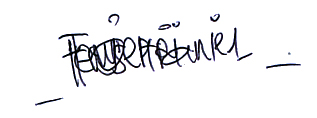 FENY SEPTRIANICURRICULUM VITAEFeny Septriani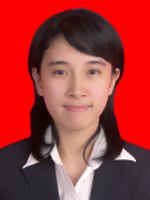 Jl. Tebet Timur IIIH No. 14 RT 006/RW 07 TebetJakarta Selatan 12820feny_septriani@yahoo.com+62877 82677174+62856 1453295personalinformationFormaleducationWORKING &committeeeXPERIENCESEMINAR &TrainingORGANIZATIONAL& COMMITTEEexperienCeinformalstudyPersonal Qualifications